GIẤY ĐĂNG KÝ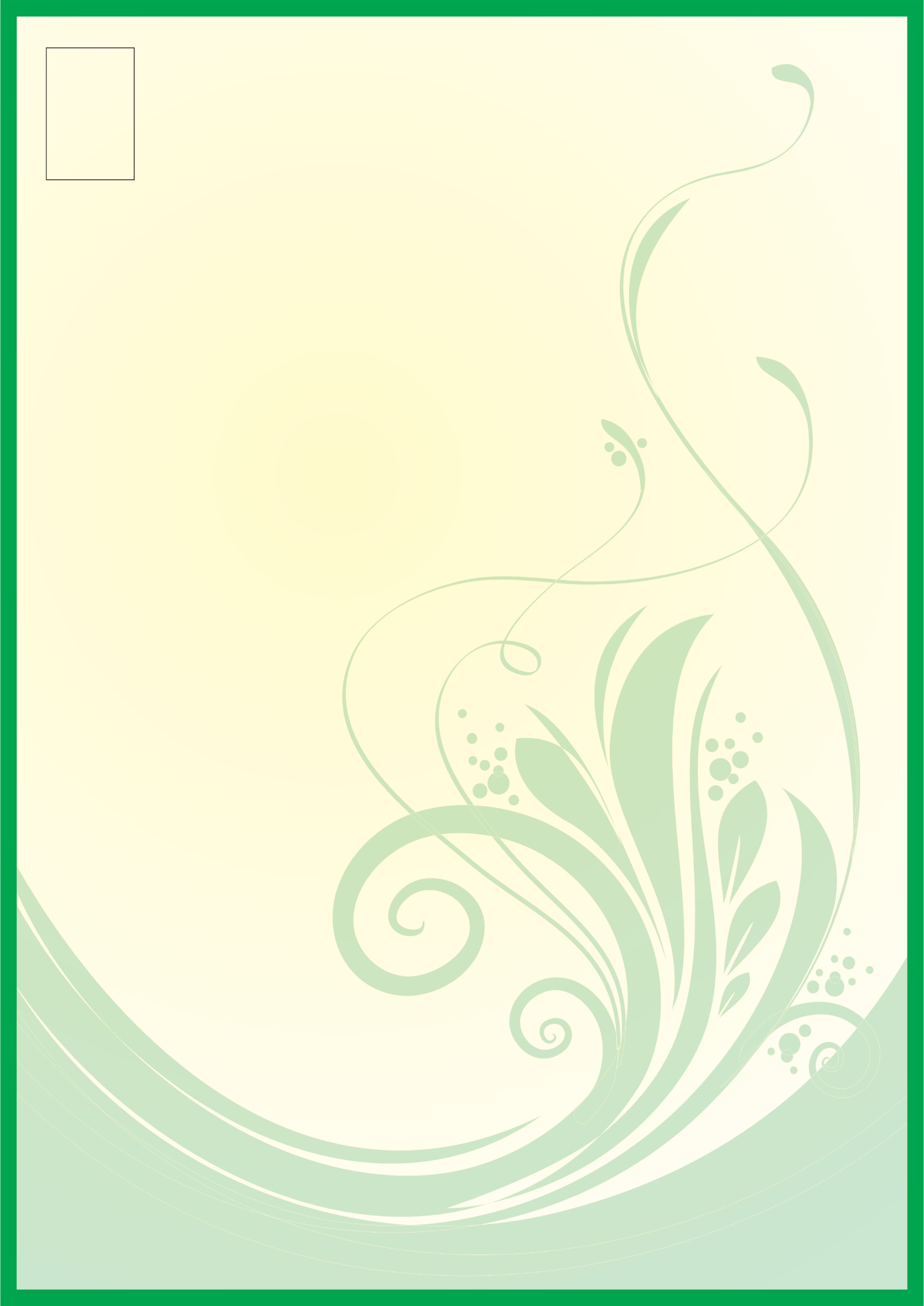 	KHÓA TU MÙA HÈ TẠI TRUNG TÂM NHÂN ĐẠO HỘ PHÁP, TỈNH BÀ RỊA VŨNG TÀUTừ ngày 15-19/07/2017 (nhằm ngày 22-26/06/Đinh Dậu))Nam Mô Bổn Sư Thích Ca Mâu Ni PhậtKính bạch chư tôn đức trong ban tổ chức Khóa Tu Mùa Hè tại Trung Tâm Nhân Đạo Hộ PhápCon tên (cha/mẹ):………………………………Phápdanh: ………………….......Chỗ ở hiện nay: ………………………………………………………………………..Điện thoại: ………………………	Email(nếu có): ……………………………………Kính xin BTC Khóa Tu Mùa Hè hoan hỷ cho phép con (hoặc cháu) của con.2- Tên: …………………………………….. Phápdanh:	…………………………………………. Nam/NữSinh ngày………...tháng………….năm	……….………Số CMND hoặc căn cướcChỗ ở hiện nay: ………………………………………………………………………….Học sinh, sinh viên trường: ……………………………………………………………...Điện thoại: ……………………Email (nếu có): ………………………………………. được tham dự Khóa Tu Mùa Hè. Con xin chấp thuận các điều lệ mà BTC đã quy định và hứa sẽ khuyến khích con em chúng con tu học tốt trong thời gian tham dự khóa tu.3- Trong trường hợp cần thiết, xin liên hệ ĐT: …………………………………..Xin thành thật tri ân BTC khóa tu.	Mã Số Hồ Sơ	Ngày…..…..tháng……....năm 2017		Người đăng ký		(Ký tên)Ghi chú:- Độ tuổi đăng ký từ 13 đến 25.- Cha mẹ, người thân, hoặc người đại diện có thể đến đăng ký thay.- Nộp 02 hình thẻ 3x4cm kèm theo CMND, Căn cước hoặc giấy khai sinh photo (bắt buộc).- Giấy đăng ký tham dự khóa tu mùa hè nộp trực tiếp tại văn phòng Trung Tâm Nhân Đạo Hộ Pháp, ấp 2, xã Tóc Tiên, H. Tân Thành, Tỉnh Bà Rịa-Vũng Tàu. Hoặc qua đường bưu điện đến hết ngày10/07/2017- Mọi chi tiết xin liên hệ điện thoại: Đại đức Thích Nhuận Nghĩa: 0937955232 hoặc Đại đức Thích Nhuận Đăng: 0932603989TRUNG TÂM NHÂN ĐẠO HỘ PHÁP, ẤP 2, XÃ TÓC TIÊN, HUYỆN TÂN THÀNH, TỈNH BÀ RỊA-VŨNG TÀUEmail:nhuannghia2008@yahoo.com              Wedsite: trungtamnhandaohophap.net